EXEMPLOS PROFISSIONAIS       
DE METAS E OBJETIVOS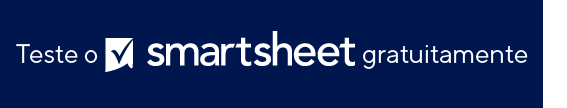 Liderança da empresaLiderança da empresaMETASOBJETIVOSTornar-se 
um mentor melhor.Agendar reuniões mensais de controle com supervisores. Distribuir questionários trimestrais para identificar as habilidades e informações que seus supervisores mais desejam. Realizar uma avaliação semanal de 30 minutos do desempenho de cada supervisor e ajudá-los a encontrar recursos e informações úteis. 
FuncionáriosFuncionáriosMETASOBJETIVOSPassar de assistente para um cargo de gerência.	Agendar uma reunião com seu supervisor para discutir oportunidades de longo prazo na empresa. Solicitar entrevistas informativas com três gerentes que estão em cargos interessantes para você. Participar de um programa de treinamento da empresa por mês. 
EmpresasEmpresasMETASOBJETIVOSAumentar a sustentabilidade da empresa.Incentivar os funcionários a usar o transporte público oferecendo um 
reembolso de US$ 150 por mês. Substituir mais 15% dos materiais obtidos por produtos reciclados.Contratar uma equipe de consultores ambientais para auditar suas práticas de produção. 
EquipesEquipesMETASOBJETIVOSDesenvolver uma forte cultura de equipe.Realizar uma reunião mensal para compartilhar expectativas, definir metas e reconhecer os sucessos individuais e da equipe.Realizar um happy hour mensal para os membros da equipe. Fornecer um módulo de treinamento trimestral gratuito que abrange tópicos como diversidade, equidade e inclusão (DEI), gerenciamento de estresse e habilidades de comunicação. 
Gerenciamento de projetosGerenciamento de projetosMETASOBJETIVOSEntregar um projeto bem-sucedido.Realizar uma avaliação de risco abrangente. Desenvolver um planejamento de projeto sólido. Obter aprovações para seu orçamento. 
MarketingMarketingMETASOBJETIVOSAumentar o reconhecimento da marca.Aumentar as publicações da empresa no Instagram de 10 para 15 por semana. Pesquisar influenciadores em sua área e identificar e entrar em contato com seis influenciadores de nível médio para uma possível parceria. Participar de duas conferências durante os próximos três meses. 
Recursos humanosRecursos humanosMETASOBJETIVOSReduzir a rotatividade de funcionários em 15% em dois anos.Fornecer aos funcionários benefícios adicionais de assistência médica, a fim de diminuir os custos anuais de saúde em 10%. Estabelecer um programa de reconhecimento de funcionários para distribuir recompensas e prêmios corporativos pelo alto desempenho. Criar um fundo de bolsas de estudos, para que cada funcionário possa gastar até US$ 2.500 por ano em educação continuada. 
VendasVendasMETASOBJETIVOSAumentar a receita anual em 10%.Dedicar uma hora por dia para alcançar novos clientes. Oferecer serviços de upgrade a dois clientes existentes por semana. Reservar uma hora por dia para alcançar os clientes existentes e reduzir a taxa de rotatividade. 
AVISO DE ISENÇÃO DE RESPONSABILIDADEQualquer artigo, modelo ou informação fornecidos pela Smartsheet no site são apenas para referência. Embora nos esforcemos para manter as informações atualizadas e corretas, não fornecemos garantia de qualquer natureza, seja explícita ou implícita, a respeito da integridade, precisão, confiabilidade, adequação ou disponibilidade do site ou das informações, artigos, modelos ou gráficos contidos no site. Portanto, toda confiança que você depositar nessas informações será estritamente por sua própria conta e risco.